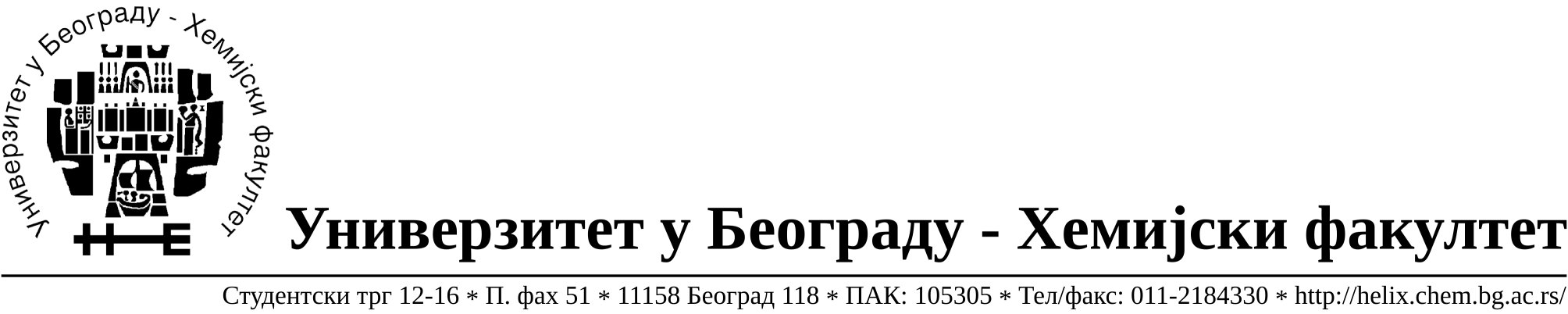 	На основу члана 116. Закона о јавним набавкама („Службени гласник РС“, бр. 124 / 12), Универзитет у Београду – Хемијски факултет објављује:ОБАВЕШТЕЊЕ О ЗАКЉУЧЕНОМ УГОВОРУНазив, адреса и „Интернет“ страница наручиоца: Универзитет у Београду – Хемијски факултет, Београд, Студентски трг 12-16, www.chem.bg.ac.rs.Врста наручиоца: просветаОпис предмета набавке, назив и ознака из општег речника набавке: добра – материјала за науку (лабораторијски потрошни материјал) формиране по партијама( 136 партија) ЈНМВ 10/13.Ознака из општег речника набавке:              33141000 – медицински нехемијски потрошни материјали и хематолошки		 потрошни материјали, за једнократну употребу;	33790000 – лабораторијски, хигијенски или фармацеутски предмети од стакла;	38437000 – лабораторијске пипете и прибор;Критеријум за доделу Уговора;  економски најповољнија понуђена цена.Број примљених понуда:  укупно за све партије 13.Датум доношења Одлуке о додели Уговора: 14.10.2013.Датум закључења Уговора: 24.10.2013.Основни подаци о добављачима, партије за које је уговорена вредност и укупна уговорена вредност: Период важења Уговора: до краја 2013. године.БрНазив  понуђачаАдреса, ПИБ и Матични бр.Број уговораПартијеУкупно уговорена вредност без ПДВ-а1Uni-chem d.o.o.Страхињића Бана 44Београд, 100052572, 171676771293/93,4,15,16,17,28,46,47,67,70,80,81,84,103,131,132,133,134,135 и 136.61.563,41      РСД2Kefo d.o.o.Звечанска 38Београд, 105046072, 203022161293/520,21,23,25,52,55,59,61,66,88,89,97,107,118,119 и 125.119.115,00РСД3Superlab d.o.o.Милутина Миланковића 25Нови Београд, 101822498, 170517171293/11,11,12,14,18,19,22,32,56,58,60,68,69,71,79,87,90,99,100,101,102,105,106,109,110,116,117,120 и 121.143.118,58РСД4.Водич д.о.о.Душана Вукасовића 29, лок 6Нови Београд, 100280025    070960381293/8924.400,50РСД5ProMedia d.o.o.Краља Петра I 114Кикинда, 100579471, 087042101293/734 и 36.3.706,50РСД6DSP Chromatography d.o.o.Милутина Миланковића 120г Београд, 100135044, 067675671293/4248.612,87РСД7Many agrovet d.o.o.Рузвелтова 45Београд, 100041867    060152551293/613,24,27,33,35,50,51,53,54,62,63,64,65,72,73,74,85,95,96,98,124 и 126.81.154,00РСД8Cluster d.o.o.Михајла Пупина 17/3 Земун  104732932   202075321293/39,10,31,37,38,39,40,41,42,43,44,45,48,49,57,76,83,86,122,123,127,128,129 и 130.43.972,00РСД9Alfatrade enterprise d.o.o.Љубе Стојановића 3Београд,   100246604   074613301293/25,6,7,8,104,113,114 и 115.17.143,00РСД